Проект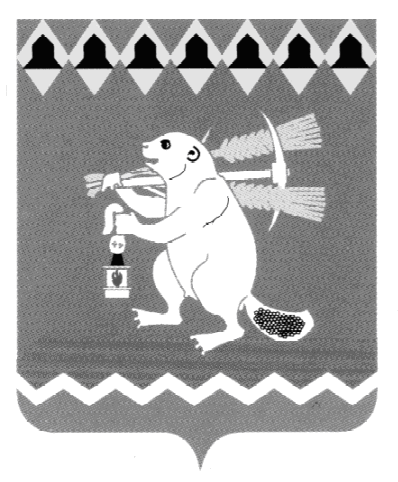  Территориальный орган местного самоуправления села Мостовского с подведомственной территорией населенных пунктов: деревня Лисава, деревня НалимовоР А С П О Р Я Ж Е Н И ЕОб обеспечении доступа к информации о деятельности Территориального органа местного самоуправления села Мостовского   В целях обеспечения реализации права граждан и юридических лиц на доступ к информации о деятельности Территориального органа местного самоуправления  села Мостовского, в соответствии с Федеральным законом от 09.02.2009 № 8-ФЗ «Об обеспечении доступа к информации о деятельности государственных органов и органов местного самоуправления», Положением о Территориальном органе местного самоуправления  села Мостовского1. Утвердить Порядок обеспечения доступа к информации о деятельности Территориального органа местного самоуправления села Мостовского (Приложение 1).	2. Утвердить Положение об официальном сайте Территориального органа местного самоуправления села Мостовского в информационно-телекоммуникационной сети «Интернет» (Приложение 2). 3. Утвердить Требования к технологическим, программным и лингвистическим средствам обеспечения пользования официальным сайтом Территориального органа местного самоуправления села Мостовского в информационно-телекоммуникационной сети «Интернет» (Приложение 3).4. Определить должностным лицом Территориального органа местного самоуправления села Мостовского,  уполномоченным в сфере организации доступа к информации о деятельности Территориального органа местного самоуправления села Мостовского, специалиста 2 категории Территориального органа местного самоуправления села Мостовского Н.Р. Афанасьеву.5. Определить официальным сайтом Территориального органа местного самоуправления села Мостовского в информационно-телекоммуникационной сети «Интернет» сайт с доменным именем « http://mostovskot.artemovsky66.ru». 6. Установить, что официальным сайтом в информационно-телекоммуникационной сети «Интернет», на котором размещается информация о размещении заказов на поставки товаров, выполнение работ, оказание услуг для муниципальных нужд Территориального органа местного самоуправления села Мостовского, является сайт с доменным именем «http://www.zakupki.gov.ru».7. Определить адрес электронной почты  toms-mostovskoe@yandex.ru  для направления запросов пользователей информацией о предоставлении информации о деятельности Территориального органа местного самоуправления села Мостовского  и получении запрашиваемой информации. 8. Контроль за выполнением настоящего распоряжения возложить на специалиста 2 категории Территориального органа местного самоуправления села Мостовского Н.Р. Афанасьеву.9.Настоящее  распоряжение опубликовать в газете «Артемовский рабочий», и  на официальном сайте Территориального органа местного самоуправления села Мостовского в информационно-телекоммуникационной сети «Интернет»Председатель                                                                                                                                                               Территориального органа                                                       Г.А. СкутинПриложение 1к распоряжению Территориального органа местного самоуправления села Мостовскогоот     № Порядок обеспечения доступа к информации о деятельности Территориального органа местного самоуправления села МостовскогоРаздел 1. ОБЩИЕ ПОЛОЖЕНИЯ1. Данный Порядок обеспечения доступа к информации о деятельности Территориального органа местного самоуправления села Мостовского (далее - Порядок) устанавливает общие требования к обеспечению доступа граждан, организаций и общественных объединений (далее - пользователи информацией) к информации о деятельности Территориального органа местного самоуправления села Мостовского (далее – ТОМС села Мостовского) в соответствии с требованиями федерального законодательства.2. В соответствии с действующим законодательством действие данного Порядка не распространяется на:1) отношения, связанные с обеспечением доступа к персональным данным, обработка которых осуществляется ТОМС села Мостовского;2) порядок рассмотрения ТОМС села Мостовского обращений граждан;3) порядок представления ТОМС села Мостовского в государственные органы информации    о своей деятельности в связи с осуществлением государственными органами своих полномочий.3. Доступ к информации о деятельности ТОМС села Мостовского ограничивается в случаях, если указанная информация отнесена в установленном федеральным законом порядке к сведениям, составляющим государственную или иную охраняемую законом тайну.Раздел 2. ОБЕСПЕЧЕНИЕ ДОСТУПА К ИНФОРМАЦИИ4. Основными принципами обеспечения доступа к информации о деятельности ТОМС села Мостовского являются:- открытость и доступность информации о деятельности ТОМС села Мостовского, за исключением случаев, предусмотренных законодательством Российской Федерации;- достоверность информации о деятельности ТОМС села Мостовского и своевременность ее предоставления;- свобода поиска, получения, передачи и распространения информации о деятельности ТОМС села Мостовского любым способом, не противоречащим действующему законодательству Российской Федерации;- соблюдение прав граждан на неприкосновенность частной жизни, личную и семейную тайну, защиту их чести и деловой репутации, права организаций на защиту их деловой репутации при представлении информации о деятельности ТОМС.5. Пользователю информацией представляется на бесплатной основе информация о деятельности ТОМС села Мостовского, передаваемая в устной форме, размещаемая на официальном сайте ТОМС села Мостовского в информационно-телекоммуникационной сети «Интернет», в отведенных для размещения информации местах, затрагивающая права и установленные законодательством Российской Федерации обязанности заинтересованного пользователя информацией.6. Информация о деятельности ТОМС  села Мостовского представляется в устной форме и в виде документированной информации, в том числе в виде электронного документа. В случае если форма представления информации о деятельности ТОМС села Мостовского не установлена, она может определяться запросом пользователя информацией. При невозможности представления информации в запрашиваемой форме информация предоставляется в том виде, в каком она имеется в ТОМС села Мостовского. Информация о деятельности ТОМС села Мостовского в устной форме представляется пользователям информации во время личного приема граждан и в процессе встреч с населением.ТОМС села Мостовского обеспечивает доступ к информации о своей деятельности следующими способами:1) опубликование информации в средствах массовой информации;2) размещение информации на официальном сайте ТОМС села Мостовского  в информационно-телекоммуникационной сети «Интернет»;3) размещение информации на информационных стендах в помещении, занимаемом ТОМС села Мостовского;4) ознакомление пользователей с информацией о деятельности ТОМС села Мостовского   в помещениях, занимаемых ТОМС, а также через библиотечные и архивные фонды;5) представление пользователям информации по их запросу;6) проведение информационных часов, «горячей линии» и иных мероприятий по вопросам, касающимся деятельности ТОМС села Мостовского, и обеспечение к ним доступа заинтересованных граждан и представителей средств массовой информации.7. Ответственность за своевременное представление достоверной и полной информации, а также за отказ в представлении информации несёт председатель ТОМС села Мостовского.Раздел 3. ПЕРЕЧЕНЬ ИНФОРМАЦИИ О ДЕЯТЕЛЬНОСТИ ТОМС СЕЛА МОСТОВСКОГО, РАЗМЕЩАЕМОЙ НА ОФИЦИАЛЬНОМ САЙТЕ  ТОМСВ ИНФОРМАЦИОННО-ТЕЛЕКОММУНИКАЦИОННОЙ СЕТИ «ИНТЕРНЕТ»8. ТОМС села Мостовского наряду с информацией, указанной в Перечне, размещает на официальном сайте ТОМС в информационно-телекоммуникационной сети «Интернет» иную информацию о своей деятельности с учетом требований законодательства.Информация, размещаемая ТОМС на официальном сайте ТОМС села Мостовского в информационно-телекоммуникационной сети «Интернет», имеет официальный статус, является публичной и бесплатной. Раздел 4. РАЗМЕЩЕНИЕ ИНФОРМАЦИИ О ДЕЯТЕЛЬНОСТИ ТОМС                                 В ЗАНИМАЕМЫХ ПОМЕЩЕНИЯХ И В ИНЫХ ОТВЕДЕННЫХ ДЛЯ ЭТИХ ЦЕЛЕЙ МЕСТАХ9. ТОМС  села Мостовского в занимаемых помещениях размещает информационные стенды, другие технические средства аналогичного назначения для ознакомления с информацией о своей деятельности.10. Информация, указанная в пункте 12 данного Порядка, должна содержать:1) порядок работы ТОМС села Мостовского, включая порядок приема граждан (физических лиц), в том числе представителей организаций (юридических лиц), общественных объединений, государственных органов и органов местного самоуправления;2) условия и порядок получения информации от ТОМС села Мостовского.11. ТОМС села Мостовского в занимаемых помещениях размещает иные сведения, необходимые для оперативного информирования пользователей информацией.Раздел 5. ОЗНАКОМЛЕНИЕ С ИНФОРМАЦИЕЙ О ДЕЯТЕЛЬНОСТИ ТОМС В ЗАНИМАЕМЫХ ПОМЕЩЕНИЯХ, А ТАКЖЕ ЧЕРЕЗ БИБЛИОТЕЧНЫЕ И АРХИВНЫЕ ФОНДЫ12. В целях привлечения населения к ознакомлению с проектами муниципальных правовых актов, в случаях предусмотренных действующим законодательством, пользователю информацией может быть предоставлена возможность ознакомиться с текстами таких проектов в помещениях, занимаемых ТОМС села Мостовского.13. Ознакомление пользователей информацией с информацией о деятельности ТОМС села Мостовского, находящейся в архивном фонде, осуществляется в соответствии с Административным регламентом оказания муниципальной услуги  по информационному обеспечению граждан, организаций и общественных объединений на основе документов Архивного фонда Российской Федерации и других архивных документов, утвержденным постановлением Администрации Артемовского городского округа.14. Пользователю информацией также предоставляется возможность ознакомиться с информацией о деятельности ТОМС села Мостовского через библиотечные фонды.Раздел 6. ЗАПРОС ИНФОРМАЦИИ О ДЕЯТЕЛЬНОСТИ ТОМС СЕЛА МОСТОВСКОГО15. ТОМС села Мостовского обеспечивает реализацию права пользователя информацией обращаться в ТОМС села Мостовского с запросом как непосредственно, так и через своего представителя, полномочия которого оформлены в порядке, установленном законодательством Российской Федерации.16. ТОМС села Мостовского рассматривает запросы, в которых указаны почтовый адрес, номер телефона, адрес электронной почты для направления ответа на запрос или уточнения содержания запроса, а также фамилия, имя, отчество пользователя информацией. Анонимные запросы не рассматриваются. В запросе, составленном в письменной форме, указывается  фамилия, инициалы и должность председателя ТОМС села Мостовского.17. Запрос, составленный в письменной форме или поступивший в форме электронного документа, регистрируется в течение трех дней со дня его поступления. Запрос, составленный в устной форме, регистрируется путем заполнения карточки личного приема граждан в день его поступления с указанием даты и времени поступления, результата рассмотрения во время личного приема граждан.  18. Письменный запрос рассматривается не более чем в тридцатидневный срок со дня регистрации, если иное не предусмотрено законодательством Российской Федерации. В случае если предоставление запрашиваемой информации невозможно в указанный срок, в течение семи дней со дня регистрации запроса пользователь информацией уведомляется об отсрочке ответа на запрос с указанием причины и срока ее предоставления, который не может превышать пятнадцати дней. 19. Если запрос не относится к деятельности ТОМС села Мостовского, то в течение семи дней со дня регистрации запроса он направляется в государственный орган, к полномочиям которого отнесено предоставление запрашиваемой информации, с обязательным сообщением о переадресации пользователю информацией в тот же срок. В случае если ТОМС села Мостовского не располагает сведениями о наличии запрашиваемой информации в другом государственном органе, пользователю информацией, направившему запрос, сообщается об этом в течение семи дней со дня регистрации запроса.  20. ТОМС села Мостовского имеет право уточнять содержание запроса в целях предоставления пользователю информацией необходимой информации о своей деятельности.  21. Председатель ТОМС села Мостовского  направляет запрос специалисту ТОМС для подготовки ответа. Специалист ТОМС села Мостовского готовит проект ответа, в котором содержится или к которому прилагается запрашиваемая информация либо содержится мотивированный отказ в предоставлении указанной информации. Ответ на запрос оформляется на бланке ТОМС села Мостовского в соответствии с требованиями инструкции по делопроизводству, принятой в ТОМС.  22. Ответ на запрос подписывается председателем ТОМС села Мостовского. Ответ на запрос регистрируется с присвоением регистрационного номера и даты.   23. При запросе информации о деятельности ТОМС села Мостовского, опубликованной в средствах массовой информации либо размещенной на официальном сайте ТОМС села Мостовского в информационно-телекоммуникационной сети «Интернет», в ответе на запрос указывается название, дата выхода и номер печатного издания, в котором опубликована запрашиваемая информация, и (или) электронный адрес официального сайта ТОМС села Мостовского в информационно-телекоммуникационной сети «Интернет», на котором размещена запрашиваемая информация.  24. В случае если запрашиваемая информация относится к информации ограниченного доступа, в ответе на запрос указываются вид, наименование, номер и дата принятия акта, в соответствии с которым доступ к этой информации ограничен. В случае если часть запрашиваемой информации относится к информации ограниченного доступа, а остальная информация является общедоступной, ТОМС села Мостовского предоставляет запрашиваемую информацию, за исключением информации ограниченного доступа. 25. Информация о деятельности ТОМС села Мостовского не представляется в случаях, если: 1) содержание запроса не позволяет установить запрашиваемую информацию о деятельности ТОМС села Мостовского; 2) в запросе не указан почтовый адрес, адрес электронной почты или номер факса для направления ответа на запрос либо номер телефона, по которому можно связаться с направившим запрос пользователем информацией; 3) запрашиваемая информация не относится к деятельности ТОМС села Мостовского; 4) запрашиваемая информация относится к информации ограниченного доступа; 5) запрашиваемая информация ранее предоставлялась пользователю информацией; 6) в запросе ставится вопрос о правовой оценке актов, принятых ТОМС села Мостовского, о проведении анализа ее деятельности или проведении иной аналитической работы, непосредственно не связанной с защитой прав направившего запрос пользователя информацией. Решение о непредставлении информации, оформление ответа при наличии обратного адреса пользователя информацией производятся в соответствии с требованиями и в сроки, установленные п. 19 данного Порядка.Раздел 7. ПРЕДОСТАВЛЕНИЕ ИНФОРМАЦИИ О ДЕЯТЕЛЬНОСТИ ТОМС СЕЛА МОСТОВСКОГО  СРЕДСТВАМ МАССОВОЙ ИНФОРМАЦИИ  26. В целях информирования населения ТОМС села Мостовского опубликовывает информацию о своей деятельности в средствах массовой информации.  27. Опубликование муниципальных нормативных правовых актов производится в порядке, установленном Уставом Артемовского городского округа, в официальном средстве массовой информации — газете «Артемовский рабочий».  28. Информацию по вопросам деятельности ТОМС села Мостовского доводит до сведения средств массовой информации председатель ТОМС.   29. Сообщения для средств массовой информации распространяются по инициативе ТОМС села Мостовского и содержат анонсы предстоящих событий, пресс-релизы о прошедших мероприятиях и сообщения справочного характера по вопросам деятельности ТОМС.  30. В целях информирования населения ТОМС села Мостовского по средам, не менее 1 раза в квартал, проводятся информационные часы, в соответствии с Планом работы  на год (квартал) ТОМС. Повестка информационного часа утверждается председателем ТОМС (лицом, исполняющим его полномочия).  31. Председатель ТОМС села Мостовского несет ответственность за ее достоверность и отсутствие в ней сведений, составляющих государственную или иную охраняемую законом тайну.Раздел 8. ОТВЕТСТВЕННОСТЬ ЗА НАРУШЕНИЕ ПОРЯДКА ДОСТУПАК ИНФОРМАЦИИ О ДЕЯТЕЛЬНОСТИ ТОМС СЕЛА МОСТОВСКОГО   32. Решения и действия (бездействие) ТОМС села Мостовского, ее должностных лиц, нарушающие право на доступ к информации о деятельности ТОМС, могут быть обжалованы в судебном порядке.   33. Если в результате неправомерного отказа в доступе к информации о деятельности ТОМС села Мостовского, либо несвоевременного ее предоставления, либо предоставления заведомо недостоверной или не соответствующей содержанию запроса информации пользователю информацией были причинены убытки, их возмещение производится в соответствии с Гражданским кодексом Российской Федерации.Раздел 9. КОНТРОЛЬ ЗА ОБЕСПЕЧЕНИЕМ ДОСТУПА К ФОРМАЦИИ О ДЕЯТЕЛЬНОСТИ ТОМС СЕЛА МОСТОВСКОГО   34. Контроль за обеспечением доступа к информации о деятельности ТОМС села Мостовского осуществляет председатель ТОМС.   35. Специалист ТОМС села Мостовского обеспечивает постоянный контроль за обеспечением доступа к информации о деятельности ТОМС в соответствии со Структурой официального сайта ТОМС в информационно-телекоммуникационной сети «Интернет» (Приложение №2  к Положению об официальном сайте ТОМС в информационно-телекоммуникационной сети «Интернет»).   36. Контроль за соблюдением сроков размещения информации на официальном сайте осуществляет председатель ТОМС села Мостовского в соответствии с Перечнем информации о деятельности ТОМС села Мостовского, размещаемой на официальном сайте ТОМС села Мостовского в информационно-телекоммуникационной сети «Интернет».   37. Контроль за соблюдением сроков предоставления информации по запросу осуществляет председатель ТОМС села Мостовского.Раздел 10. ОТВЕТСТВЕННОСТЬ ЗА НАРУШЕНИЕ ПРАВА НА ДОСТУПК ИНФОРМАЦИИ О ДЕЯТЕЛЬНОСТИ ТОМС СЕЛА МОСТОВСКОГО   38. Должностные лица ТОМС села Мостовского, муниципальные служащие, виновные в нарушении права на доступ к информации о деятельности ТОМС села Мостовского, несут дисциплинарную, административную, гражданскую и уголовную ответственность в соответствии с законодательством Российской Федерации.Приложение 2к распоряжению Территориального органа местного самоуправления села Мостовскогоот     № ПОЛОЖЕНИЕОБ ОФИЦИАЛЬНОМ САЙТЕ ТЕРРИТОРИАЛЬНОГО ОРГАНА МЕСТНОГО САМОУПРАВЛЕНИЯ СЕЛА МОСТОВСКОГО                                                  В ИНФОРМАЦИОННО-ТЕЛЕКОММУНИКАЦИОННОЙ СЕТИ «ИНТЕРНЕТ»1. Настоящее Положение разработано в соответствии с федеральными законами от 06.10.2003 № 131-ФЗ «Об общих принципах организации местного самоуправления в Российской Федерации», от 27.07.2006 № 149-ФЗ «Об информации, информационных технологиях и защите информации», от 09.02.2009 № 8-ФЗ «Об обеспечении доступа к информации о деятельности государственных органов и органов местного самоуправления», Гражданским кодексом Российской Федерации, Уставом Артемовского городского округа и Положением о Территориальном органе местного самоуправления села Мостовского. 2. Положение определяет основные цели, порядок функционирования и обновления информационных ресурсов официального сайта Территориального органа местного самоуправления села Мостовского в  информационно-телекоммуникационной сети «Интернет». Под информационными ресурсами в целях настоящего Положения понимаются документы и массивы документов, созданные в результате деятельности Территориального органа местного самоуправления села Мостовского, формируемые за счет средств бюджетной сметы Территориального органа местного самоуправления села Мостовского.I. ОБЩИЕ ПОЛОЖЕНИЯ 3. Целями официального сайта Территориального органа местного самоуправления села Мостовского  (далее по тексту – ТОМС села Мостовского) в информационно-телекоммуникационной сети «Интернет» (далее по тексту - Сайт) являются: 1) обеспечение открытости и доступности информации о деятельности ТОМС села Мостовского; 2) информационное обеспечение ТОМС села Мостовского, обеспечение информационной среды для работы муниципальных служащих; 3) оперативное доведение до граждан объективной и достоверной информации о деятельности ТОМС села Мостовского, о наиболее значимых событиях, происходящих ТОМС села Мостовского, иной публичной информации, которой располагают указанные органы; 4) формирование позитивного имиджа ТОМС села Мостовского, его инвестиционной привлекательности; 5) представление интересов ТОМС села Мостовского в российском и мировом информационном пространстве, развитие единого муниципального информационного пространств. 4. Основными функциями Сайта являются: 1) обеспечение гражданам и организациям доступа к информации, представляющей общественный интерес, затрагивающей законные интересы граждан или необходимой для реализации их прав и обязанностей; 2) представление населению официальной информации ТОМС села Мостовского; 3) осуществление гражданами общественного контроля за деятельностью ТОМС села Мостовского и принимаемыми ими решениями, связанными с реализацией прав граждан, обязанностей и законных интересов; 4) представление справочной информации о ТОМС села Мостовского; 5) освещение наиболее значимых мероприятий, проводимых на территории ТОМС села Мостовского; 6) представление информации об имеющемся экономическом потенциале, образовании, культуре, ресурсах и других фактах, имеющих важное общественно-политическое, социальное, экономическое, историческое значение для ТОМС села Мостовского; 7) оперативное информационное взаимодействие ТОМС села Мостовского со средствами массовой информации; 8) информационное сопровождение целевых программ; 9) информационное сопровождение антикоррупционной деятельности ТОМС села Мостовского; 10) размещение на Сайте муниципальных правовых актов ТОМС села Мостовского. 5. Потенциальной аудиторией Сайта являются все пользователи сети «Интернет». 6. Сайт является официальным источником информации о деятельности ТОМС села Мостовского. 7. На Сайте размещается информация, которая в соответствии с федеральным законодательством подлежит распространению, и свободно распространяемая информация. Не подлежит размещению на Сайте информация, доступ к которой ограничен федеральным законодательством, а также о частной жизни лица без его согласия.II. АДМИНИСТРИРОВАНИЕ САЙТА 8. Администрирование Сайта осуществляется:- Территориальным органом местного самоуправления села Мостовского с подведомственной территорией населенных пунктов: деревня Лисава, деревня Налимово (в части поддержания технической работоспособности, принятия мер по защите информации, организации возможностей для самостоятельного размещения информации ответственным за содержание соответствующих разделов Сайта);III. ИСТОЧНИКИ, КАТЕГОРИИ И СТАТУС ИНФОРМАЦИИ 9. Информация, размещаемая на Сайте, имеет официальный статус. 10. Информация, размещаемая на Сайте, является публичной и бесплатной. Частичное или полное использование материалов Сайта в других средствах массовой информации возможно только при условии обязательной ссылки на официальный сайт ТОМС села Мостовского. 11. Информационное наполнение Сайта осуществляется из следующих источников:- глава Артемовского городского округа (по согласованию);- Дума Артемовского городского округа (по согласованию);- органы Администрации Артемовского городского округа;- структурные подразделения Администрации Артемовского городского округа;- Комитет по архитектуре и градостроительству Артемовского городского округа;- Комитет по управлению муниципальным имуществом Артемовского городского округа;- Управление образования Артемовского городского округа;- Территориальный орган местного самоуправления села Мостовского Артемовского городского округа;- Счетная палата Артемовского городского округа (по согласованию). 12. В зависимости от периодичности обновления информация делится на следующие категории:- постоянная информация (при постоянном сроке нахождения информации указывается, что снятие информации происходит по мере необходимости);- временная информация (при временном сроке нахождения информации указывается дата выставления информации на Сайт и дата снятия информации) (форма сопроводительного письма — Приложение № 1).IV. СТРУКТУРА САЙТА И ПОРЯДОК ОБНОВЛЕНИЯ ИНФОРМАЦИИНА ОФИЦИАЛЬНОМ САЙТЕ13. Структура Сайта представляет собой совокупность отдельных разделов и подразделов. Описание структуры Сайта представлено в Приложении к настоящему Положению «Структура официального сайта ТОМС села Мостовского» (Приложение № 2).14. Информация для размещения на Сайте готовится Территориальным органом местного самоуправления села Мостовского. Ответственные за предоставление информации определены в Приложении № 2.15. Для размещения на Сайте информации по инициативе внешнего источника, последний должен обратиться в ТОМС села Мостовского с письменным запросом о размещении на Сайте своих материалов, с указанием сроков нахождения информации на Сайте (Приложение № 1). Решение о размещении (отказе в размещении) подобной информации принимает председатель ТОМС села Мостовского.V. ОТВЕТСТВЕННОСТЬ ЗА СОДЕРЖЕНИЕ, ДОСТОВЕРНОСТЬ И СВОЕВРЕМЕННОЕ ОБНОВЛЕНИЕ ИНФОРМАЦИИ, ОПУБЛИКОВАННОЙ НА САЙТЕ ТОМС16. Председатель ТОМС села Мостовского несёт ответственность за достоверность информации, представленной для размещения на Сайте и ее своевременное обновление.17. Ответственность за достоверность информации, размещенной на Сайте по инициативе внешнего источника, несет внешний источник.Приложение 1 к Положению об официальном сайте ТОМС села Мостовского в сети «Интернет»(форма сопроводительного письма)Председателю ТОМС села Мостовского    Г.А. Скутину	Направляю для размещения на официальном сайте ТОМС в информационно–телекоммуникационной сети «Интернет» в разделе «______________________________________________» (подраздел                                           (указать наименование раздела)    «____________________________________________________») информацию                                       (указать наименование подраздела)    «________________________________________________________________»	Информация  должна находиться на сайте: с  __________________________ по _________________                                         (дата)                                                                                          (дата)(при постоянном сроке нахождения информации указывается, что снятие информации происходит по мере необходимости)(при временном сроке нахождения информации указывается дата выставления информации на Сайт и дата снятия информации) ________________	________________             (должность)                                                                                                                                                                 (ФИО)	                                                                                          * письмо оформляется на бланке организации, направляющей информацию для размещения на СайтеПриложение 2к Положению об официальном сайте ТОМС села Мостовского  в сети «Интернет»Структура официального сайта ТОМСПриложение 3к распоряжению  Территориального органа   местного самоуправления села Мостовского от ______  № ___ТРЕБОВАНИЯк технологическим, программным и лингвистическим средствам обеспечения пользования официальным сайтомТерриториального органа местного самоуправления села Мостовского                       в информационно-телекоммуникационной сети «Интернет»1. Требования к технологическим, программным и лингвистическим средствам обеспечения пользования официальным сайтом Территориального органа местного самоуправления села Мостовского (далее – ТОМС села Мостовского)  в информационно-телекоммуникационной сети «Интернет» (далее - официальный сайт) установлены в соответствии с Федеральным законом от 09.02.2009 № 8-ФЗ «Об обеспечении доступа к информации о деятельности государственных органов и органов местного самоуправления», Приказом Министерства связи и массовых коммуникаций Российской Федерации от 27.06.2013 № 149 «Об утверждении Требований к технологическим, программным и лингвистическим средствам, необходимым для размещения информации государственными органами и органами местного самоуправления в сети «Интернет» в форме открытых данных, а также для обеспечения ее использования».2. В целях защиты сведений, размещенных на официальном сайте, председателем ТОМС села Мостовского должно обеспечиваться:1) использование сертифицированных в порядке, установленном законодательством Российской Федерации, средств защиты информации от неправомерных действий, в том числе средств криптографической защиты информации;2) ограничение доступа к техническим средствам, на которых размещена и функционирует информационная система;3) применение сертифицированных в порядке, установленном законодательством Российской Федерации, программных и аппаратных средств антивирусной защиты, средств защиты от распределенных атак на официальный сайт с целью создания условий, при которых пользователи официального сайта не смогут получить к нему доступ либо доступ будет затруднен, фильтрации и блокирования сетевого трафика;4) ведение электронных журналов учета операций, выполненных с помощью программного обеспечения и технологических средств, используемых для публикации, актуализации, удаления, предоставления информации, позволяющих обеспечивать учет всех действий, фиксировать точное время, содержание изменений;5) ежедневное копирование всей размещенной на официальном сайте информации в форме открытых данных, а также данных электронных журналов учета операций на резервный материальный носитель, обеспечивающее возможность их восстановления;6) защита информации от уничтожения, модификации, блокирования, а также от иных неправомерных действий в отношении такой информации;7) хранение информации не менее трех лет в соответствии с условиями функционирования официального сайта.3. Информационная система должна обеспечивать:1) бесперебойную работу официального сайта;2) возможность поиска информации о деятельности ТОМС села Мостовского, размещение которой на официальном сайте предусмотрено в соответствии с законодательством, и ознакомления с указанной информацией.4. Ведение официального сайта и размещение на нем информации осуществляются на государственном языке Российской Федерации. В отдельных случаях допускается воспроизведение слов иностранных языков с использованием букв латинского алфавита (при воспроизведении наименований иностранных юридических и физических лиц, географических названий и др.).5. Общедоступная информация, размещаемая ТОМС села Мостовского  на официальном сайте в форме открытых данных, должна иметь формат, допускающий ее автоматизированную обработку без предварительных изменений в целях повторного использования.6. Общедоступная информация в форме открытых данных размещается на официальном сайте в формате CSV или XML либо в ином формате, позволяющем осуществлять автоматизированную обработку информации, который соответствует национальным и международным стандартам структурирования информации.N  
п/п Вид (наименование) информацииСроки обновления   
(периодичность размещения информации)Ответственный за предоставление информации и ее своевременное обновление12341.  Общая информация о ТОМС,            
в том числе:                                 Общая информация о ТОМС,            
в том числе:                                 Общая информация о ТОМС,            
в том числе:                                 1.1.Наименование и структура ТОМС,       
почтовый адрес, адрес электронной почты, номер телефона ТОМС соответствующие      
сведения подлежат     
обновлению в случае их измененияспециалист ТОМС1.2.Сведения о полномочиях ТОМСсоответствующие      
сведения подлежат     
обновлению 
в случае их измененияспециалист ТОМС1.3.Сведения о задачах и функциях ТОМС, а также перечень нормативных правовых актов,  определяющих эти полномочия, задачи и функциисоответствующие      
сведения подлежат     
обновлению 
в случае их измененияспециалист ТОМС1.4.Перечень законов и иных нормативных правовых актов,  определяющих полномочия, задачи и функции ТОМС соответствующие      
сведения подлежат     
обновлению 
в случае их измененияспециалист ТОМС1.5.Сведения о руководителе  ТОМС (председателе) (фамилии, имена,  номера служебных телефонов)   соответствующие      
сведения подлежат     
обновлению в случае их измененияспециалист ТОМС2.  Информация о нормотворческой деятельности  ТОМС, в том числе:                        Информация о нормотворческой деятельности  ТОМС, в том числе:                        Информация о нормотворческой деятельности  ТОМС, в том числе:                        2.1.Муниципальные нормативные правовые акты,     
принятые (изданные) ТОМС, включая сведения о внесении в них изменений, признании их утратившими силу, признании их судом недействующимив течение 15 календарных дней со дня подписания нормативного правового акта, либо со дня вступления в законную силу решения суда специалист ТОМС2.2.Тексты проектов муниципальных   нормативных правовых актов, внесенных в Думу Артемовского городского округа     в течение 3-х дней     со дня внесения проектамуниципального нормативного        правового акта         в Думу Артемовского городского округаТОМС          2.3.Административные регламенты, стандарты муниципальных услуг                          в течение 15 календарных дней со дня принятия (установления) регламента (стандарта) либо внесения в него изменений специалист ТОМС2.4.Информация о закупках товаров, работ, услуг для обеспечения муниципальных нуждв сроки, установленные федеральным законодательствомспециалист ТОМС2.5.Установленные формы обращений, заявлений и иных документов, принимаемых ТОМС к рассмотрению в соответствии с законами и иными нормативными правовыми актами, муниципальными правовыми актами  ТОМС             соответствующие      
сведения подлежат     
обновлению в случае их измененияспециалист ТОМС2.6.Порядок обжалования муниципальных правовых актов ТОМС             соответствующие      
сведения подлежат     
обновлению в случае их измененияТОМС3.  Информация об участии ТОМС в целевых программах, международном и межмуниципальном сотрудничестве в течение 15 календарных дней со дня принятия решения об участии в программе, международном (межмуниципальном) сотрудничестве    председатель ТОМС4.Информация о мероприятиях, проводимых ТОМС, в том числе сведения  о рабочих поездках председателя ТОМСв течение 2 рабочих дней со дня завершения официального визита (рабочей поездки)     специалист ТОМС5.  Тексты официальных выступлений и заявлений председателя ТОМС в течение 2 рабочих дней со дня, в котором состоялось официальное выступление либо сделано официальное   
заявление             специалист ТОМС 6.  Информация о состоянии защиты населения ТОМС и территории
ТОМС от чрезвычайных ситуаций и принятых мерах по обеспечению их безопасности, о прогнозируемых и возникших чрезвычайных ситуациях, о приемах и способах защиты населения от них, а также иная информация, подлежащая доведению ТОМС до сведения граждан и организаций в соответствии с федеральными законами, законами Свердловской областиежеквартально, не позднее 20 числа месяца, следующего за отчетным кварталом; в течение одного рабочего дня со дня установления вероятности возникновения чрезвычайной ситуации; в течение одного рабочего дня со дня возникновения         
чрезвычайной ситуации специалист ТОМС7.  Информация о результатах проверок, проведенных ТОМС в пределах своих полномочий, а также проведенных в ТОМС ежемесячно, не позднее
15 числа месяца,      
следующего за месяцем,
в котором проводилась 
проверка              специалист ТОМС8.  Статистическая информация о деятельности     
ТОМС, в том числе:                         Статистическая информация о деятельности     
ТОМС, в том числе:                         Статистическая информация о деятельности     
ТОМС, в том числе:                         8.1.Статистические данные и показатели, характеризующие состояние и динамику развития экономической, социальной и иных сфер жизнедеятельности ТОМС   ежеквартально, не позднее 20 числа месяца, следующего за отчетным кварталом; ежегодно, не позднее 1 марта года, следующего за отчетнымспециалист ТОМС8.2.Сведения об использовании ТОМС выделяемых бюджетных средств   ежеквартально, не позднее 20 числа месяца, следующего за отчетным кварталом специалист ТОМС9.  Информация о кадровом обеспечении ТОМС, в том числе:                         Информация о кадровом обеспечении ТОМС, в том числе:                         Информация о кадровом обеспечении ТОМС, в том числе:                         9.1.Порядок поступления граждан на муниципальную службу в ТОМС             соответствующие сведения подлежат обновлению в случае их измененияспециалист ТОМС9.2.Сведения о вакантных должностях муниципальной службы, имеющихся в ТОМС            в течение 10 рабочих  
дней со дня появления 
вакантной должности   специалист ТОМС9.3.Квалификационные требования к кандидатам на замещение вакантных должностей муниципальной службы в ТОМС             в течение 10 рабочих  
дней со дня появления 
вакантной должности   специалист ТОМС9.4.Условия и результаты конкурсов на замещение  
вакантных должностей муниципальной службы в ТОМС                                       в течение 7 рабочих дней со дня объявления конкурса и подведения результатов конкурса соответственно        специалист ТОМС9.5.Номера телефонов, по которым можно получить  
информацию по вопросу замещения вакантных    
должностей в ТОМС                            в течение 10 рабочих  
дней со дня появления 
вакантной должности   специалист ТОМС10.  Информация о работе ТОМС с обращениями граждан (физических лиц), организаций (юридических лиц), общественных  объединений, государственных органов, органов местного самоуправления, в том числе:        Информация о работе ТОМС с обращениями граждан (физических лиц), организаций (юридических лиц), общественных  объединений, государственных органов, органов местного самоуправления, в том числе:        Информация о работе ТОМС с обращениями граждан (физических лиц), организаций (юридических лиц), общественных  объединений, государственных органов, органов местного самоуправления, в том числе:        10.1.Порядок и время приема должностными лицами  ТОМС граждан (физических лиц), в том числе представителей организаций (юридических лиц), общественных объединений, государственных  органов, органов местного самоуправления, порядок рассмотрения их обращений с указанием актов, регулирующих эту деятельность         ежемесячно, не позднее
последнего числа месяца специалист ТОМС10.2.Фамилия, имя и отчество         должностного лица или           руководителя структурного       подразделения к полномочиям,  которых отнесены организация    приема лиц, указанных в подпункте 10.1 настоящего пункта,  обеспечение рассмотрения их обращений, а также номер телефона, по которому можно получить информацию справочного характера    ежемесячно, не позднее
последнего числа месяца специалист ТОМС10.3.Обзоры обращений лиц, указанных в подпункте 10.1 настоящего пункта, а также обобщенная информация о результатах рассмотрения этих обращений и мерах, принятых по результатам рассмотрения обращений        ежегодно, не позднее 1 апреля года, следующего за отчетнымспециалист ТОМСНаименование 
разделаНаименование  
подразделаСодержание   информацииответственные за предоставление информации     и её своевременное обновлениеНовостиЖКХИнформация по предприятиям жилищно-коммунального комплекса по предоставлению услугспециалист Территориального органа местного самоуправления села МостовскогоНовостиИнвестицииИнформация о ключевых показателях градообразующих предприятий на территории   Территориального органа местного самоуправления  села Мостовскогоспециалист Территориального органа местного самоуправления села Мостовского (по согласованию с отделом социально-экономического развития Администрации Артемовского городского округа)НовостиКультураАктуальная информация в области культуры на территории  Территориального органа местного самоуправления села Мостовскогоспециалист Территориального органа местного самоуправления села МостовскогоНовостиМалый и средний бизнесИнформация о развитии малого и среднего предпринимательства на территории Артемовского городского округа специалист Территориального органа местного самоуправления села Мостовского (по согласованию с отделом социально-экономического развития Администрации Артемовского городского округа)НовостиМедицинаАктуальная информация в области здравоохранения на территории  Территориального органа местного самоуправления села Мостовскогоспециалист Территориального органа местного самоуправления села Мостовского (по согласованию с ГБУЗ СО «Артемовская ЦРБ»)НовостиОбразование, наукаАктуальная информация в области образования на территории  Территориального органа местного самоуправления села Мостовскогоспециалист Территориального органа местного самоуправления села Мостовского(по согласованию с Управлением образования Артемовского городского округа)НовостиПолитика поздравления, тексты официальных выступленийПредседательТерриториального органа местного самоуправления села МостовскогоОбщество Информация об общественных событиях, 
истории из жизни людей, необычных судьбах, исторические экскурсы. Информация общественных организации, общественных фондов, профсоюзных организации, Информация по социально значимым направлениям деятельности для достижения социальных, благотворительных, культурных, образовательных, научных целей, в целях удовлетворения духовных и иных потребностей граждан, защиты прав, законных интересов граждан и организаций, а также в иных целях, направленных на достижение общественных благспециалист   Территориального органа местного самоуправления села МостовскогоПраво и законПравовая, юридическая информация специалист  Территориального органа местного самоуправления села МостовскогоПроисшествияИнформация ОГИБДД, ОМВД о событиях, происшествиях на  территории  Территориального органа местного самоуправления  села Мостовскогоспециалист Территориального органа местного самоуправления села Мостовского (по согласованию с ГИБДД, ОМВД России по Артемовскому району)ПромышленностьАктуальная информация о предприятиях  Территориального органа местного самоуправления села Мостовскогоспециалист Территориального органа местного самоуправления села МостовскогоСельское хозяйствоАктуальная информация о предприятиях сельского хозяйства  Территориального органа местного самоуправления  села Мостовскогоспециалист  Территориального органа местного самоуправления села МостовскогоСоциальное партнерствоИнформация о состоянии социально-трудовой сферы на территории  Территориального органа местного самоуправления села Мостовскогоспециалист  Территориального органа местного самоуправления села МостовскогоСтроительствоАктуальная информация о развитии строительства на территории  Территориального органа местного самоуправления  села Мостовскогоспециалист  Территориального органа местного самоуправления села МостовскогоСпортАктуальная информация в области спорта и физической культуры  Территориального органа местного самоуправления  села Мостовскогоспециалист Территориального органа местного самоуправления села МостовскогоТранспортАктуальная информация в области развития транспорта  Территориального органа местного самоуправления  села Мостовскогоспециалист Территориального органа местного самоуправления села МостовскогоТруд и занятостьАктуальная информация в области занятости населения  Территориального органа местного самоуправления села Мостовскогоспециалист Территориального органа местного самоуправления села МостовскогоТуризмАктуальная информация в области туризма на территории  Территориального органа местного самоуправления села Мостовскогоспециалист Территориального органа местного самоуправления села МостовскогоЭкономикаИнформация о бюджете, об основных направлениях бюджетной политики, о социально-экономическом развитии, о реализации муниципальных программспециалист Территориального органа местного самоуправления села МостовскогоЭкологияАктуальная информация  об экологической ситуации округа, о проведении экологических мероприятий  Территориального органа местного самоуправления  села Мостовскогоспециалист Территориального органа местного самоуправления села МостовскогоОбъявленияКраткая информация о событиях, проходивших на территории Территориального органа местного самоуправления села МостовскогоАнонсы, объявления  Территориального органа местного самоуправления села Мостовскогоспециалист  Территориального органа местного самоуправления села МостовскогоОбъявленияКраткая информация о событиях, проходивших на территории Территориального органа местного самоуправления села Мостовскогоинформация и времени и датах проведения публичных мероприятий в соответствии с подпунктом 1, пункта 1 статьи 9 Закона Свердловской области от 07.12.2012 № 102-ОЗ «Об отдельных вопросах подготовки и проведения публичных мероприятий на территории Свердловской области»специалист  Территориального органа местного самоуправления села МостовскогоНормотворчествоРаспоряжения Территориального  органа местного самоуправления села Мостовского  Официальное опубликование муниципальных нормативных правовых актов Территориального органа местного самоуправления села Мостовскогоспециалист  Территориального органа местного самоуправления села МостовскогоНормотворчествоВсе документыОфициальное опубликование  решений публичных слушаний. Официальное опубликование протоколов заседаний комиссий советов при председателе  Территориального органа местного самоуправления села Мостовскогоспециалист Территориального органа местного самоуправления села МостовскогоМуниципальная службаПорядок поступления граждан на муниципальную службуПорядок поступления граждан на муниципальную службу в  Территориальный орган местного самоуправления села Мостовскогоспециалист  Территориального органа местного самоуправления села МостовскогоМуниципальная службаКвалификационные требования к кандидатам на замещение вакантных должностейКвалификационные требования к кандидатам на замещение вакантных должностей   в  Территориальный орган местного самоуправления села Мостовскогоспециалист  Территориального органа местного самоуправления села МостовскогоМуниципальная службаУсловия и результаты конкурсов на замещение вакантных должностей муниципальной службыИнформация об условиях и результатах конкурсов на замещение вакантных должностей муниципальной службы в  Территориальном органе местного самоуправления  села Мостовскогоспециалист  Территориального органа местного самоуправления села МостовскогоМуниципальная службаСведения о вакантных должностяхИнформация о вакантных должностях муниципальной службы, имеющихся в     Территориальном органе местного самоуправления  села Мостовскогоспециалист  Территориального органа местного самоуправления села МостовскогоМуниципальная службаКадровый резервИнформация о кадровом резерве  в  Территориальном органе местного самоуправления села Мостовскогоспециалист  Территориального органа местного самоуправления села МостовскогоМуниципальная службаКонтактная информация Контактная информация  Территориального органа местного самоуправления села Мостовскогоспециалист  Территориального органа местного самоуправления села МостовскогоМуниципальная службаНормативно-правовые актыМуниципальные нормативные правовые акты по вопросам муниципальной службыспециалист  Территориального органа местного самоуправления  села МостовскогоЗащита от ЧСЗащита населения и территорий от чрезвычайных ситуаций природного и техногенного характераИнформация о состоянии защиты населения и территорий от чрезвычайных ситуаций и принятых мерах по обеспечению их безопасностиспециалист  Территориального органа местного самоуправления  села МостовскогоКонтактыКонтактыКонтактные данные председателя  Территориального органа местного самоуправления  села Мостовскогоспециалист  Территориального органа местного самоуправления  села МостовскогоМуниципальные (государственные) услуги 210-ФЗРеестр муниципальных услугПеречень муниципальных (государственных) услуг, которые являются необходимыми и обязательными для предоставления на территории    Территориального органа местного самоуправления села Мостовского и подлежат переводу в электронный видспециалист  Территориального органа местного самоуправления села МостовскогоМуниципальные (государственные) услуги 210-ФЗНормативные правовые акты в сфере предоставления муниципальных услугНормативные правовые акты в сфере предоставления муниципальных услугспециалист  Территориального органа местного самоуправления села МостовскогоМуниципальные (государственные) услуги 210-ФЗАдминистративные регламентыАдминистративные регламенты и стандарты муниципальных услуг и функцийспециалист  Территориального органа местного самоуправления села МостовскогоМуниципальные (государственные) услуги 210-ФЗМониторинг качества предоставления услугИнформация о результатах мониторинга качества предоставления муниципальных услуг  Территориальным органом местного самоуправления села Мостовскогоспециалист  Территориального органа местного самоуправления села МостовскогоМуниципальные (государственные) услуги 210-ФЗВедомственные перечни муниципальных услугВедомственные перечни муниципальных услуг (работ), оказываемые (выполняемые)    Территориальным органом местного самоуправления  села Мостовскогоспециалист  Территориального органа местного самоуправления села МостовскогоМуниципальные (государственные) услуги 210-ФЗИнформация о предоставляемых услугахИнформация о предоставляемых муниципальных услугах, которая подлежит размещению в соответствии с Административными регламентамиспециалист  Территориального органа местного самоуправления  села МостовскогоПриемнаяЭлектронная приемнаяОбращения граждан к председателю  Территориального органа местного самоуправления  села Мостовскогоспециалист  Территориального органа местного самоуправления  села МостовскогоОрганы местного самоуправления, гос. и муниципальные учреждения Структура, контактные данные, краткая информация, документы, новости, объявления.Планы и отчетСтруктура органов местного самоуправления. Представление планов и отчетов специалист  Территориального органа местного самоуправления села МостовскогоОрганы местного самоуправления, гос. и муниципальные учреждения Структура, контактные данные, краткая информация, документы, новости, объявления.Планы и отчетСтруктура органов местного самоуправления. Представление планов и отчетов специалист  Территориального органа местного самоуправления села МостовскогоОрганы местного самоуправления, гос. и муниципальные учреждения Структура, контактные данные, краткая информация, документы, новости, объявления.Планы и отчетСтруктура органов местного самоуправления. Представление планов и отчетов специалист  Территориального органа местного самоуправления села МостовскогоОрганы местного самоуправления, гос. и муниципальные учреждения Структура, контактные данные, краткая информация, документы, новости, объявления.Планы и отчетСтруктура органов местного самоуправления. Представление планов и отчетов специалист  Территориального органа местного самоуправления села МостовскогоОрганы местного самоуправления, гос. и муниципальные учреждения Структура, контактные данные, краткая информация, документы, новости, объявления.Планы и отчетСтруктура органов местного самоуправления. Представление планов и отчетов специалист  Территориального органа местного самоуправления села МостовскогоОрганы местного самоуправления, гос. и муниципальные учреждения Структура, контактные данные, краткая информация, документы, новости, объявления.Планы и отчетСтруктура органов местного самоуправления. Представление планов и отчетов специалист  Территориального органа местного самоуправления села МостовскогоПротиводействие коррупцииОтправить сообщениеСообщения граждан о фактах коррупционных действий, предложения и замечания к проектам нормативных правовых актов  Территориального органа местного самоуправления  села Мостовскогоспециалист  Территориального органа местного самоуправления села МостовскогоПротиводействие коррупцииОтправить сообщениеСообщения граждан о фактах коррупционных действий, предложения и замечания к проектам нормативных правовых актов  Территориального органа местного самоуправления  села Мостовскогоспециалист  Территориального органа местного самоуправления села МостовскогоПротиводействие коррупцииОтправить сообщениеСообщения граждан о фактах коррупционных действий, предложения и замечания к проектам нормативных правовых актов  Территориального органа местного самоуправления  села Мостовскогоспециалист  Территориального органа местного самоуправления села МостовскогоПротиводействие коррупцииНормативные правовые акты в сфере противодействия коррупцииОфициальное опубликование нормативных документов органов местного самоуправления  в сфере противодействия коррупцииспециалист  Территориального органа местного самоуправления села МостовскогоПротиводействие коррупцииКомиссия противодействию коррупции при  Территориальном органе местного самоуправления села МостовскогоИнформация о работе Комиссии по противодействию коррупции при  Территориальном органе местного самоуправления села Мостовскогоспециалист  Территориального органа местного самоуправления села МостовскогоПротиводействие коррупцииПрограмма противодействия коррупции в  Территориальном органе местного самоуправления  села МостовскогоИнформация об утвержденной программе противодействия коррупции в  Территориальном органе местного самоуправления села Мостовского, отчет о реализации программыспециалист  Территориального органа местного самоуправления села МостовскогоПротиводействие коррупцииАнтикоррупционный мониторингИнформация об осуществлении  мониторинга состояния и эффективности противодействия коррупции (антикоррупционный мониторинг) в  Территориальном органе местного самоуправления  села Мостовского с целью обеспечения непрерывного наблюдения за реализацией мер по профилактике коррупции в  Территориальном органе местного самоуправления села Мостовского и осуществления мероприятий по устранению причин и условий, способствующих совершению коррупционных правонарушенийспециалист  Территориального органа местного самоуправления села МостовскогоПротиводействие коррупцииНезависимая антикоррупционная экспертиза муниципальных нормативных правовых актовПроекты нормативных муниципальных правовых актов для проведения независимой антикоррупционной экспертизыспециалист  Территориального органа местного самоуправления села МостовскогоПротиводействие коррупцииСведения о доходах, расходах, об имуществе и обязательствах имущественного характераСведения, представляемые муниципальными служащими  Территориального органа местного самоуправления  села Мостовскогоспециалист  Территориального органа местного самоуправления села МостовскогоПротиводействие коррупцииЧасто задаваемые вопросыРазъяснения по часто задаваемым вопросампредседатель Территориального органа местного самоуправления села МостовскогоПротиводействие коррупцииДоклады, отчеты, обзоры, статистическая информацияДоклады, отчеты, обзоры, статистическая информацияпредседатель Территориального органа местного самоуправления села МостовскогоПротиводействие коррупцииПлан работы Территориального органа местного самоуправления села МостовскогоПлан работы  Территориального органа местного самоуправления  села Мостовского  по противодействию коррупции председатель Территориального органа местного самоуправления села МостовскогоПротиводействие коррупцииНовости, объявления, ссылкиИнформация о деятельности Территориального органа местного самоуправления  села Мостовского, направленная на противодействие коррупции специалист  Территориального органа местного самоуправления села МостовскогоПротиводействие коррупцииНовости, объявления, ссылкиИнформация о деятельности Территориального органа местного самоуправления  села Мостовского, направленная на противодействие коррупции специалист  Территориального органа местного самоуправления села МостовскогоПротиводействие коррупцииНовости, объявления, ссылкиИнформация о деятельности Территориального органа местного самоуправления  села Мостовского, направленная на противодействие коррупции специалист  Территориального органа местного самоуправления села МостовскогоПротиводействие коррупцииНовости, объявления, ссылкиИнформация о деятельности Территориального органа местного самоуправления  села Мостовского, направленная на противодействие коррупции специалист  Территориального органа местного самоуправления села МостовскогоОткрытые данныеНаборы открытых данныхИнформация о деятельности  Территориального органа местного самоуправления  села Мостовского, размещаемая в форме открытых данных специалист Территориального органа местного самоуправления села МостовскогоОткрытые данныеИнвестиционный паспорт общие сведения, население, трудовые ресурсы, доходы, уровень жизни, производственный комплекс, транспорт и транспортная инфраструктура, телекоммуникационная и финансовая инфраструктура, энергетическая и коммунальная инфраструктура, доступные природные ресурсы и площадки, инвестиции и инвестиционная деятельность, бюджетная обеспеченность, общие данные для подготовки расчетов и обоснованийспециалист Территориального органа местного самоуправления села МостовскогоОткрытые данныеПеречень мер социальной поддержки, предусмотренных законодательством,  всем категориям граждан, с указанием видов и размеров денежных компенсацийвиды и размеры социальных выплат отдельным категориям граждан, проживающим в муниципальном образовании, за счет средств муниципального бюджетаспециалист  Территориального органа местного самоуправления села МостовскогоОткрытые данныеОбзоры обращений граждан, результаты рассмотрения этих обращений и принятые мерыколичество поступивших обращений в разрезе  тем обращений, результаты рассмотрения обращений в разрезе видов и тем обращенийСпециалист Территориального органа местного самоуправления  МостовскогоОткрытые данныеПеречень муниципальных учреждений, расположенных на территории муниципального образованиянаименование, адрес, телефон, график работы, функции и полномочия, фамилия, имя, отчество руководителяспециалист  Территориального органа местного самоуправления села МостовскогоОткрытые данныеИнформация о приеме граждан (физических лиц), в том числе представителей организаций (юридических лиц), общественных объединений, государственных органовпочтовый адрес для письменных обращений  граждан, адрес электронной почты для обращений граждан, направляемых в форме электронного документа, адрес местонахождения организации для личного обращения, часы приема, фамилия, имя, отчество и  номера  кабинетов руководителя  и специалистов, осуществляющих прием граждан, номер  телефона для справок и записи на приемспециалист Территориального органа местного самоуправления села МостовскогоОткрытые данныеПлан проведения строительных и ремонтных работ на автомобильных дорогах местного значения в муниципальном образованииобъемы финансовых средств, планируемых к применению и фактически использованные с начала  года, объемы планируемых и фактически выполненных работ в разрезе объектов ремонта (строительства)специалист  Территориального органа местного самоуправления села МостовскогоОткрытые данныеТарифы на коммунальные услуги для населения муниципального образованияпредмет тарифа, единицы измерения, дата начала действия тарифа, дата окончания действия тарифа, наличие приборов учета, тип кухонной плиты, время потребления, цель потребления, организация, оказывающая услуги, значение тарифаспециалист Территориального органа местного самоуправления села Мостовского(по согласованию с ЖКХ)Открытые данныеПеречень детских садовнаименование, тип, адрес, телефон, график работы, фамилия, имя, отчество руководителя, количество мест, количество мест для набора на ближайший годспециалист  Территориального органа местного самоуправления села Мостовского (по согласованию с Управлением образования  Артемовского городского округа)Открытые данныеОстановки общественного транспортаназвание остановки, адрес, маршруты, время движения общественного транспорта, наличие павильонаспециалист  Территориального органа местного самоуправления села МостовскогоОткрытые данныеПарковки на улично-дорожной сети муниципального образованияназвание, адрес, число парковочных мест, время работы, стоимостьспециалист  Территориального органа местного самоуправления села МостовскогоОткрытые данныеПеречень объектов на право заключения договоров аренды объектов недвижимостиадрес объекта,  этажность, площадь (кв. м), начальный размер годовой арендной платы (руб.), назначение использования объекта нежилого фонда, дата проведения аукциона, дата окончания приема заявок, место проведения аукциона, ссылка на сайт специалист  Территориального органа местного самоуправления села Мостовского (по согласованию с  Комитетом по управлению муниципальным имуществом Артемовского городского округа)Открытые данныеПеречень управляющих компаний и товариществ собственников жильянаименование, адрес, телефон, график работы, услуги, фамилия, имя, отчество руководителя, обслуживаемые домаспециалист  Территориального органа местного самоуправления села Мостовского